Анализ предметной недели начальных классов Предметные недели в начальной школе уже на протяжении нескольких лет стали частью внеклассной и внеучебной деятельности младших школьников. Увеличение учебной нагрузки на уроках заставляет задуматься, как поддержать интерес детей к учению. Одним из наиболее действенных способов формирования нового отношения к познанию является проведение предметных недель.Цели: Обеспечение активного, интеллектуального и эмоционально насыщенного отдыха  во внеурочное время;Воспитание осознания важности знаний в жизни каждого человека;Развитие умения работать коллективно;Развитие интеллектуальных, творческих и физических способностей детей.	С 7 по 12 декабря 2015 г. в начальной школе традиционно  проводилась предметная неделя «Марафон знаний».  Предметная неделя проходила под девизом  «Удивление! Разнообразие! Творчество! Мажор! Дружба!»Нами был сформулирован принцип проведения предметной  недели: каждый ребёнок является активным участником всех событий недели. Он может попробовать свои силы в различных видах деятельности : решать задачи и примеры, сочинять, писать, петь,  мастерить, фантазировать, выдвигать идеи, реализовывать их, рисовать, участвовать в постановках, загадывать (придумывать) и разгадывать свои и уже существующие задачи и загадки. Познавательная предметная неделя проводилась в форме  игры- соревнования по  предметам учебного плана. Каждый день недели позволял выявить лучших учеников по учебным дисциплинам.1-ый день : День Книги «Книгочей»Литературный ринг «Сказочный денёк» Книга – верный,
Книга – первый,
Книга – лучший друг ребят.Нам никак нельзя без книжки! –
Все сегодня  подтвердят.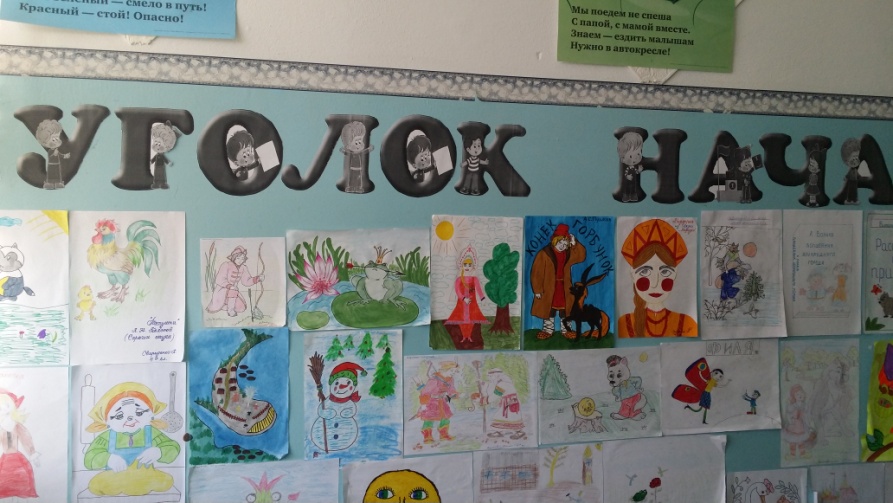 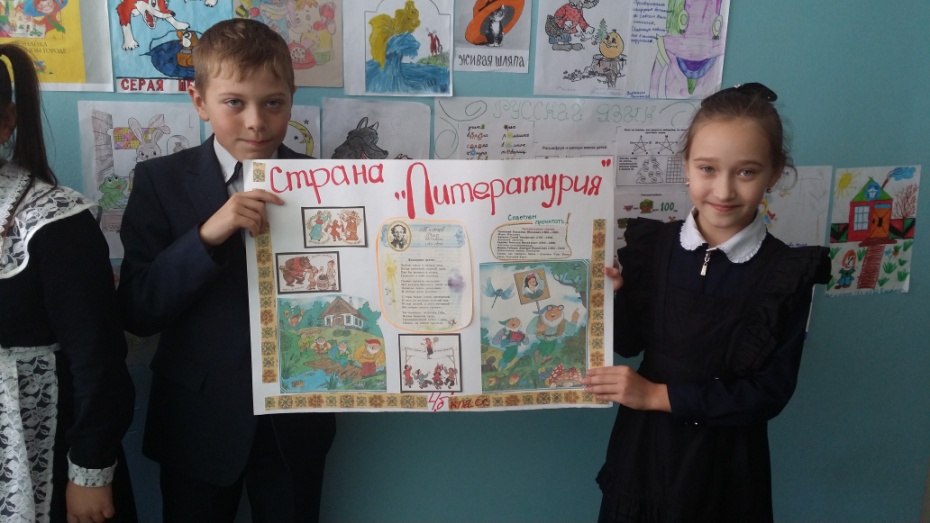 Литературный ринг  был проведен с целью, помочь  вспомнить, закрепить, активизировать имеющиеся у детей знания о сказках; привлечь учащихся к чтению, формированию положительного отношения к книге. Дети заранее подготовили рисунки ни только по сказкам ,но и  обложки «Любимые книги откроем» . Оформили книжную выставку «Сказки». Провели конкурс по выявлению знаний сказок, разгадывали кроссворд. С особым интересом участвовали в викторине . Проведение этой игры показало , что ребята много читают дополнительной литературы.В конкурсе рисунков побеждённых не было, только одни победители. В этот день среди учащихся начальной школы был проведен конкурс чтецов "Моя Родина". В нем приняли участие 7 учащихся.1а класс- Попова Алина2б класс- Зосимова Ксения3а класс –Финашина Ангелина3б класс –Радионова Алёна4а класс – Вамбольд Ольга4б класс – Бабак Александр Конкурс показал, что тема Родины, России, Отчизны близка и понятна нашим ребятам. Трудно было жюри выбрать лучших. Ведь все ребята старались и готовились..Лучшие чтецы были награждены почётными грамотами. Конкурс закончился, но никогда не  закончится любовь к русскому слову, к стихам, к родному уголку, где живёшь.                          2-ой день  : Турнир знатоков русского языка. «Грамотейка» Если ты хочешь судьбу переспорить,Если ты ищешь отрады цветник,Если нуждаешься в твёрдой опоре,Выучи русский язык.Цели:обобщить знания по предмету;укреплять  интерес к родному языку;развивать  сообразительность, логическое мышление;воспитывать чувство ответственности, умение работать в группе.	Класс был разделен на две команды. Ребятам в интересной форме были предложены различные задания ,направленные на развитие интереса к изучению русского языка , на развитие памяти, логического мышления, творческого воображения  и наблюдательности, обогащения словарного запаса.. Они  вспомнили, как проверить безударную гласную в корне, повторили словарные слова, объясняли фразеологизмы, досказывали словечко и пр. 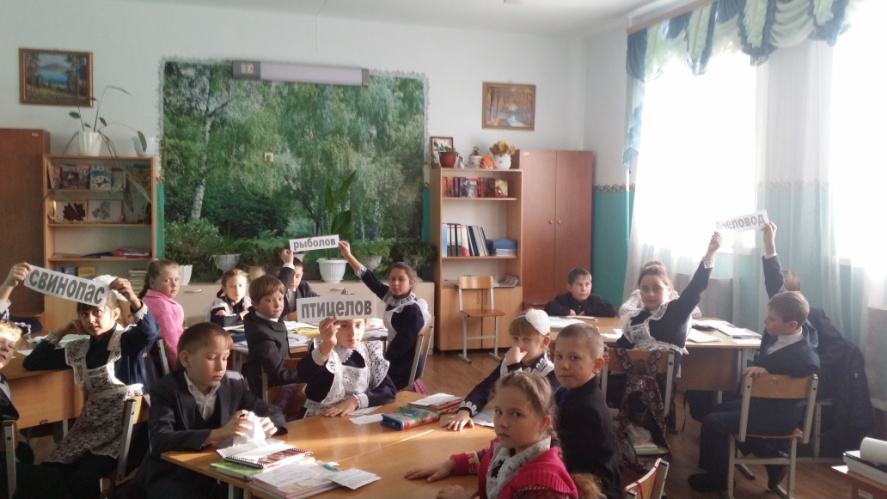 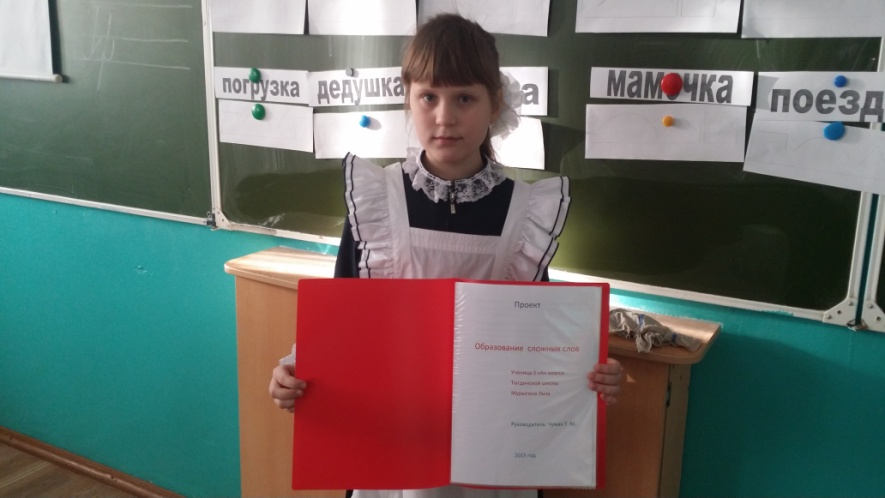 Хочется отметитьконкурс по каллиграфии «Король письма».Целью данного конкурса было – выявить лучшего каллиграфа среди учеников начальной школы. В этих необычных соревнованиях приняли участие 19 учеников 1-4 классов. От конкурсантов требовалось написать текст аккуратным каллиграфическим почерком (без исправлений и помарок), применяя стандарты каллиграфии и чистописания, соблюдая правила орфографии и пунктуации. Победителями этого испытания стали:   1 классы1 место –Подкорытов Никита– 1а класс 2 место – Черникова Настя – 1а класс 3 место – Вербицкая Соня – 1а класс 2 классы1 место – Заболоцкая Рада – 2а класс ;   Козина Ксения- 2б  класс2 место – Лютова Саша – 2а класс  ;  Осенний Егор 2б класс3 место – Карпенко Полина– 2а класс 3 классы1 место – Ангелуцэ Лолита - 3а класс 2 место – Мурысина Лиза– 3а класс ;  Кузьмин Андрей -3б класс;   Стецко Анастасия- 3б класс 3 место – Науменко Елена– 3б класс ;   Вербицкая  Ангелина 4 классы1 место – Пискун Вероника– 4а класс 2 место – Свириденко Полина – 4а класс ; Алексеева Дарья- 4б класс;3 место – Захарченко Тимур – 4а класс;  Романова Кристина -4б классПоздравляем победителей и желаем дальнейших успехов!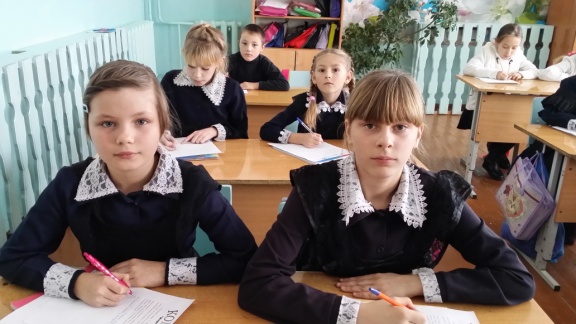 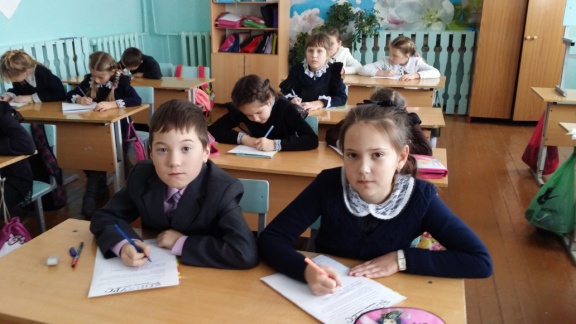 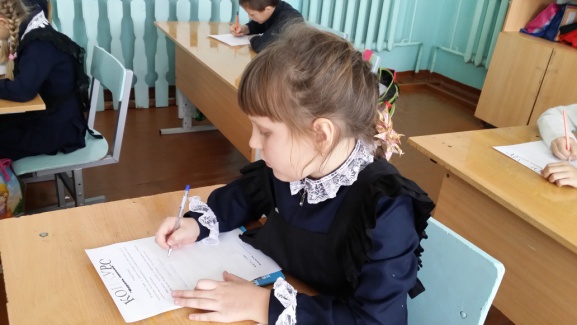 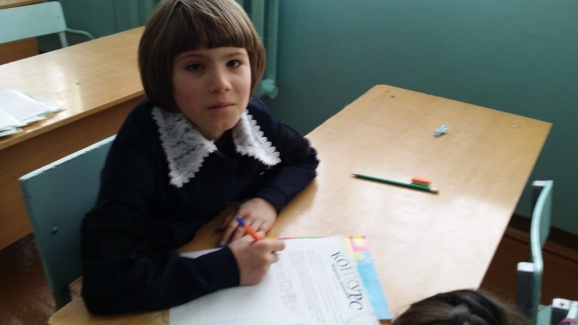 3-й день:  День математики: «Считай, смекай,отгадывай» Математика, дружок, – 
Это знаний огромный мешок!
Там примеры, там задачи,
Можно всё решить иначе.
Можно всё пересчитать
И таблицу  знать на 5.
Вот такие вот дела,
Математика нам всем нужна! Мероприятие  На станции «Математическая» ребят ждал конкурс «Считай, смекай, отгадывай!» Ребята поделились на команды: “Лучик”, “Звёздочка”. Соревновались с азартом. Был подготовлен к играм наглядный материал, что способствовало мыслительной деятельности ребят. Загадывали по командам задачи в стихах. Решали и логические задания на сообразительность, разгадывали  математические ребусы и загадки,  называли из каких геометрических фигур состоит рисунок. Собирали пословицы. Желание отвечать было у всех. Настроение у всех было весёлое. Все были довольны тем, что имелась такая возможность поразмышлять, посоревноваться, поиграть. Проведено в виде соревнования с использованием ИКТ. Дети были заинтересованы разными интересными заданиями. Каждая команда старалась выполнить быстрее, чем соперники . 4-й день: День окружающего мира Это день развития любознательности и познавательного интереса к окружающему нас  миру.  В яркой игровой форме, с использованием ИКТ прошла игра «Тайны природы».  Интелектуальная игра «Вопрос на засыпку»   Ребята поиграли в игру «Бывает – не бывает», разгадывали загадки, ребусы , крассворды. Расширили знания о пользе птиц, узнали необычные  факты из жизни некоторых животных,  было много интересных заданий, красочное оформление,  кроссворд, представленный на мультимедийном проекторе. Дети активно боролись за право быть победителем.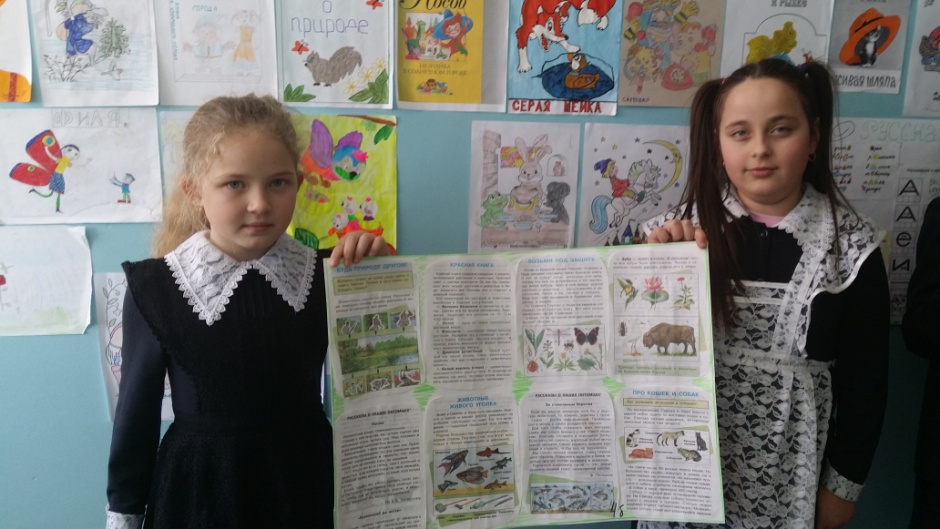  5-й день:Торжественное закрытие недели.Праздничный концерт.За эту неделю ребята узнали много нового, расширили свой кругозор.  С удовольствием принимали участие. Самые активные участники были награждены грамотами. Очень важно, что в эти дни дети еще раз убедились, сколько всего интересного, необычного, значимого в предметах, которые они изучают. Все мероприятия  были направлены на повышение интереса учащихся к учебной деятельности, к познанию действительности и самого себя, а также выработке самодисциплины и самоорганизации. 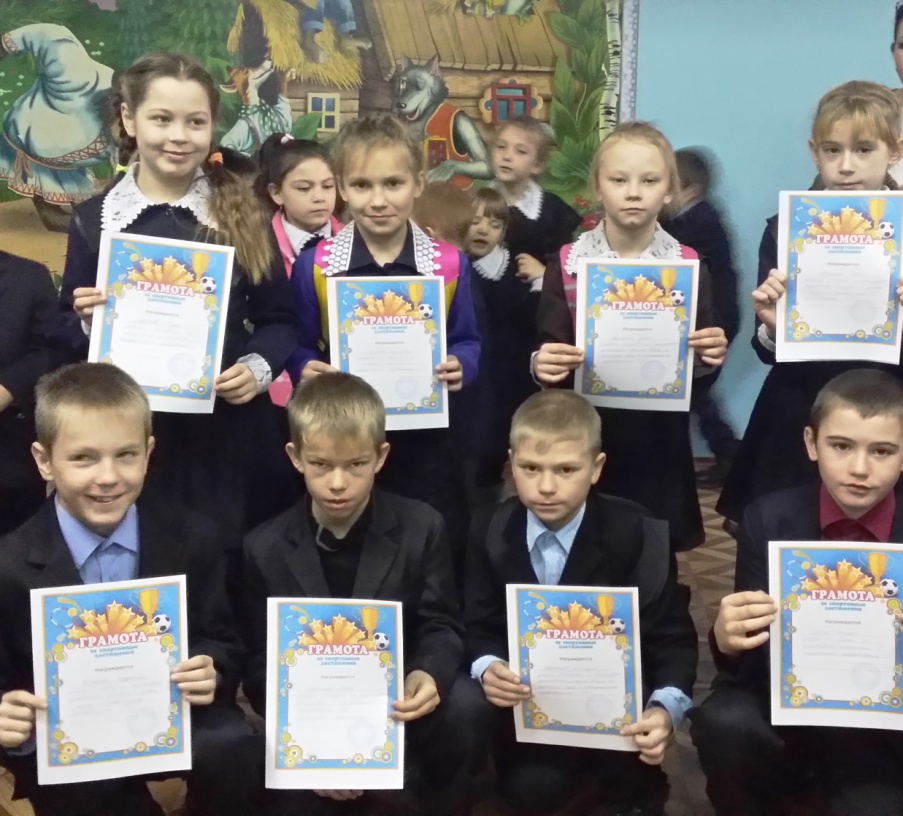 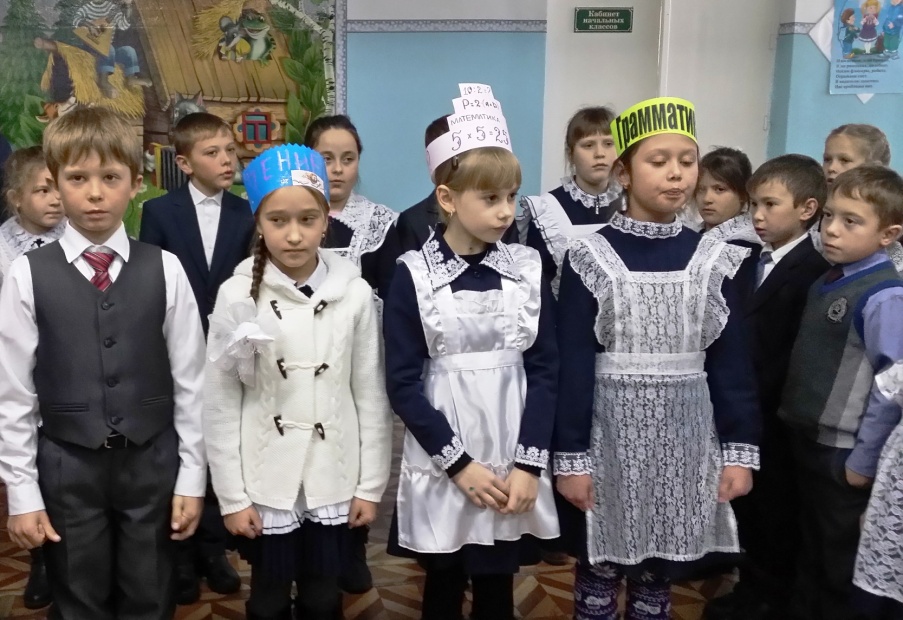 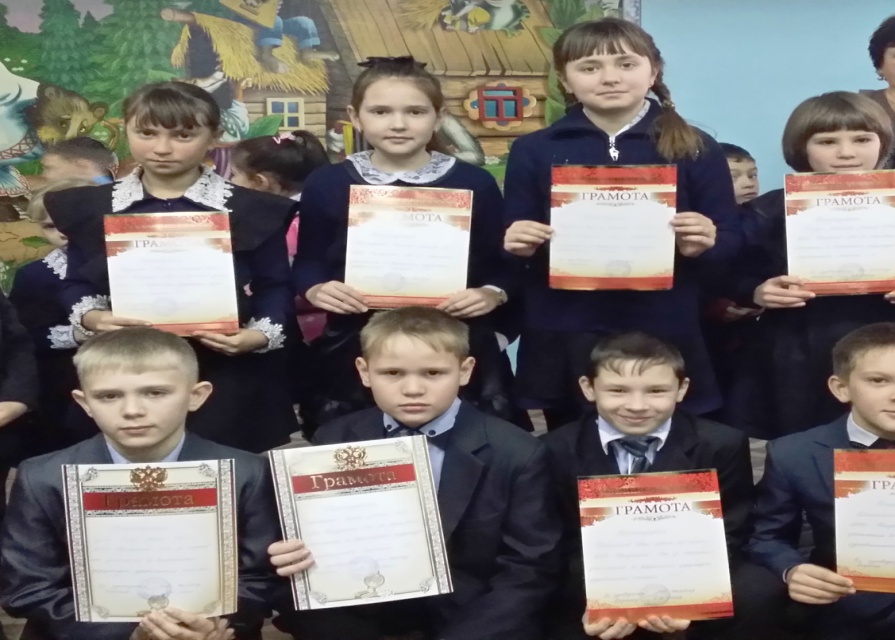 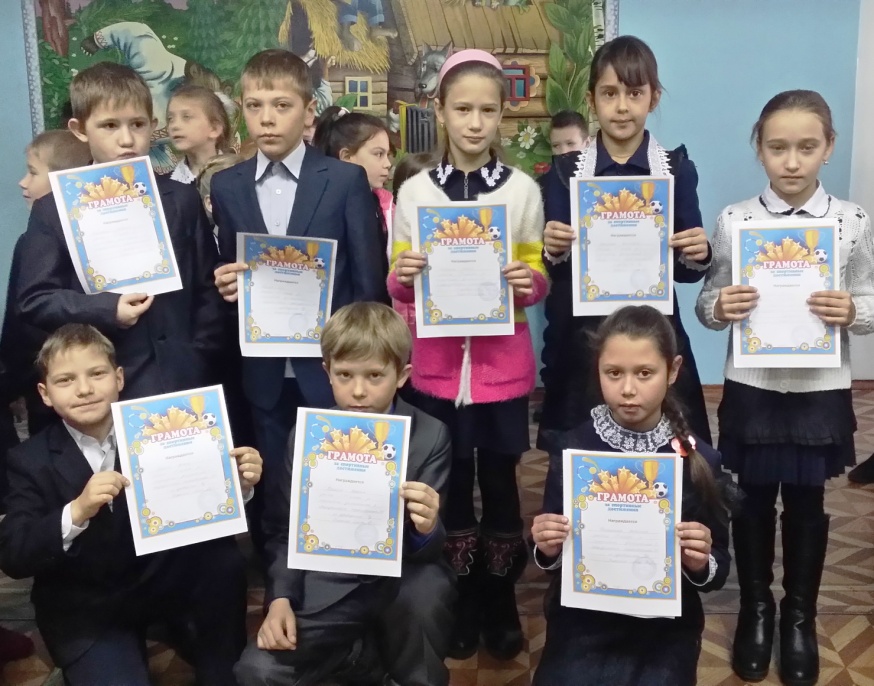 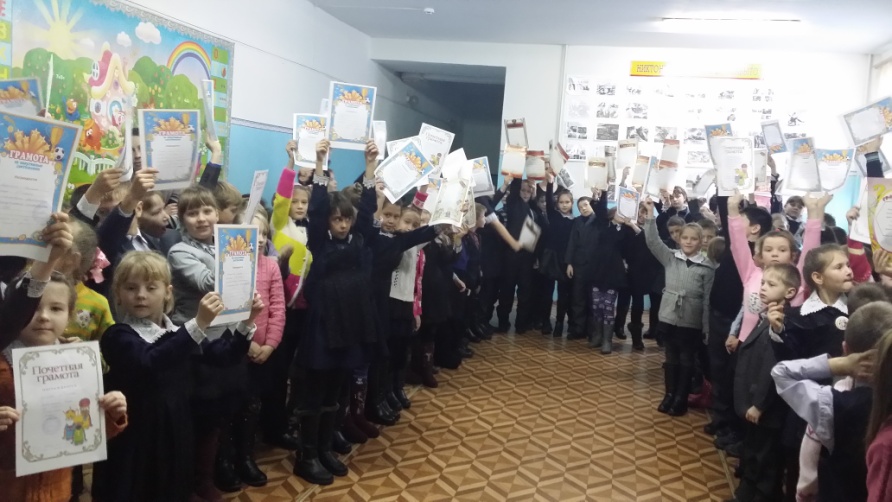 